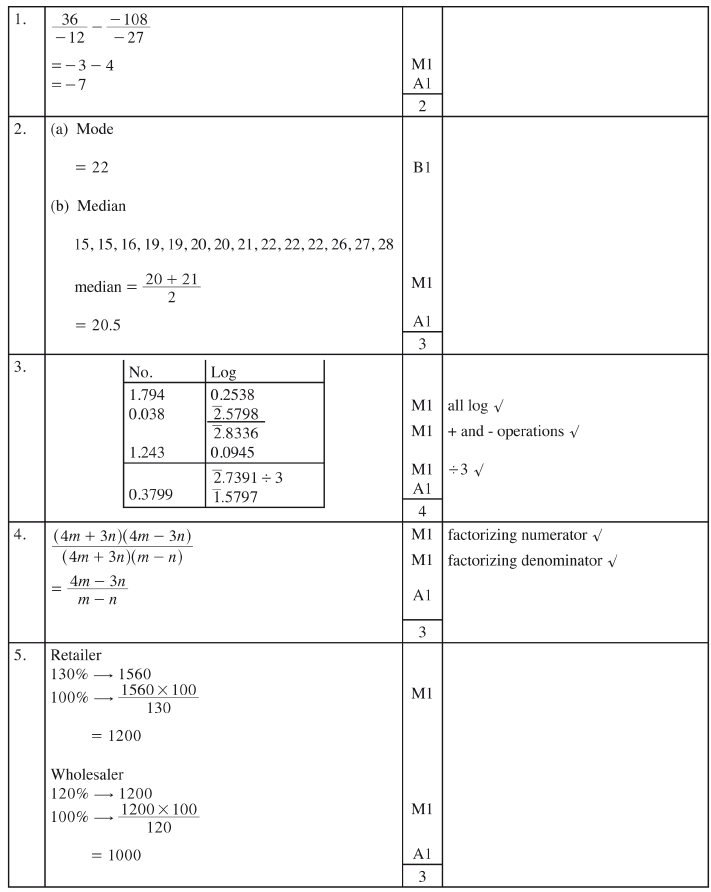 4.3	MATHEMATICS (121 AND 122)4.3.1	Mathematics Alternative A Paper 1 (121/1292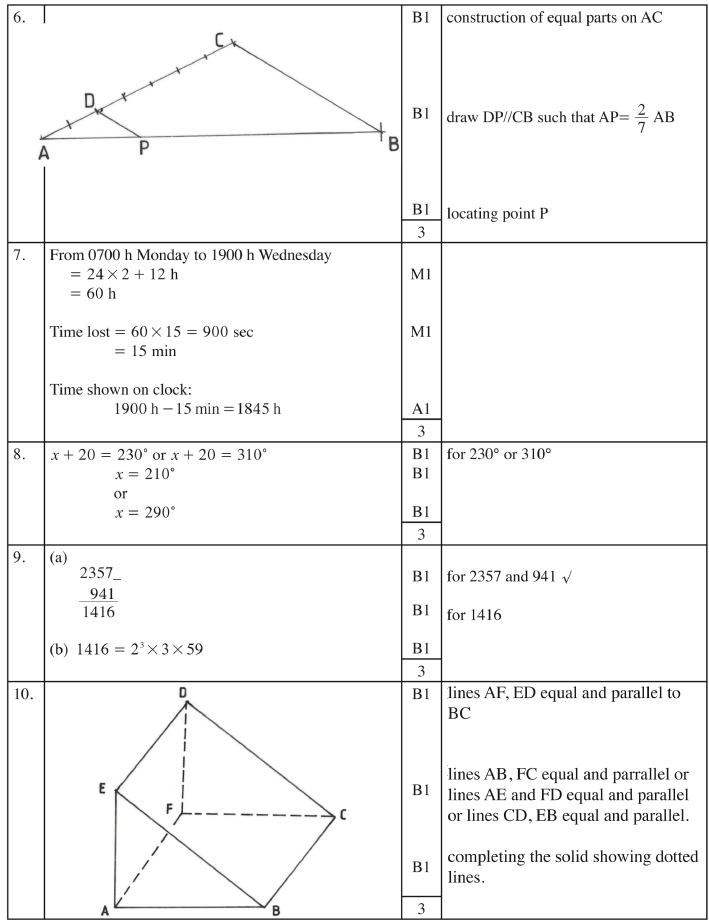 293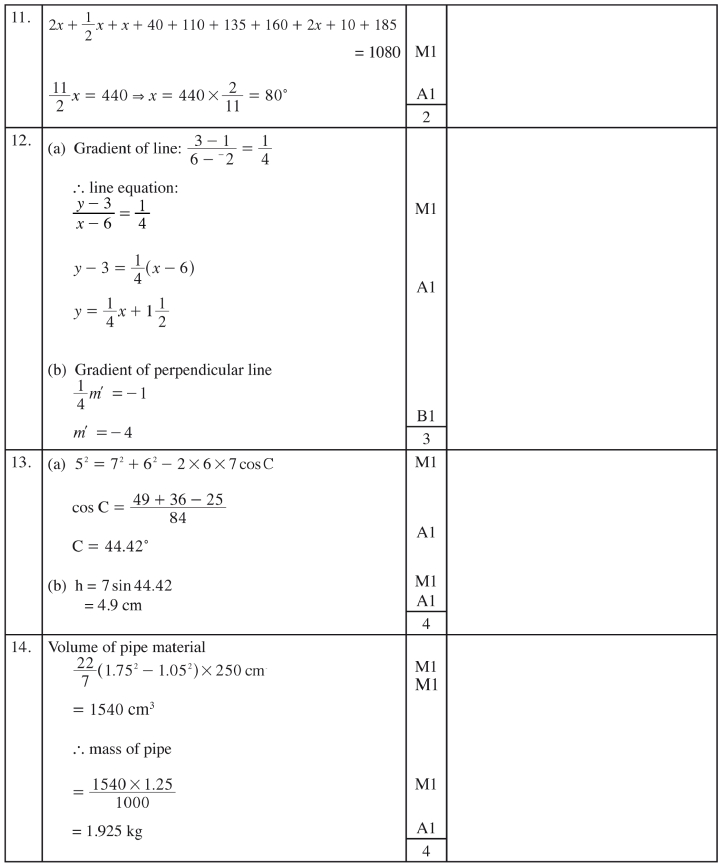 294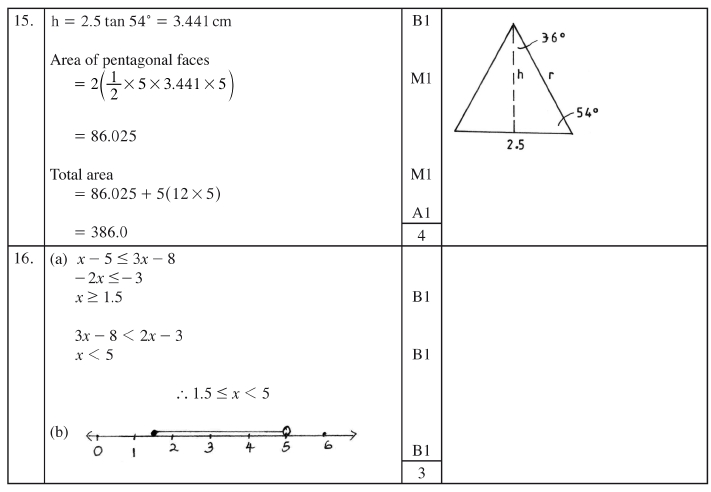 295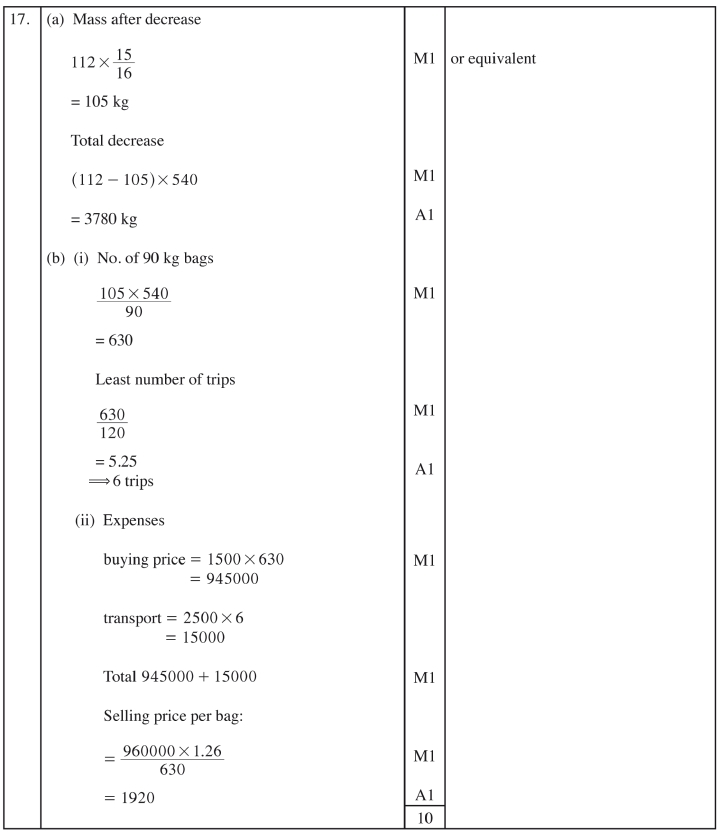 296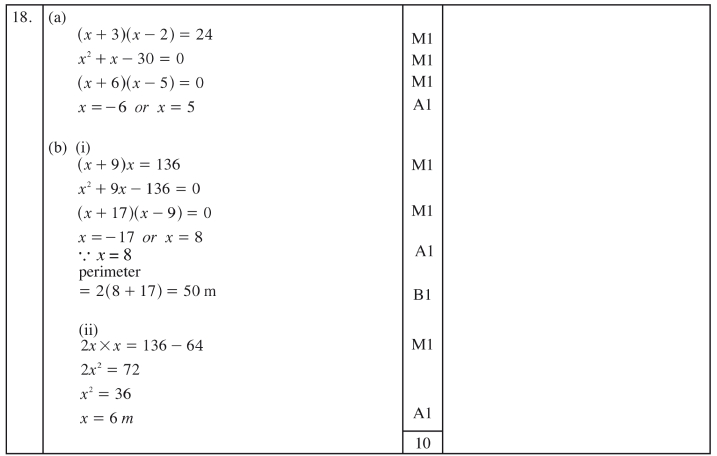 297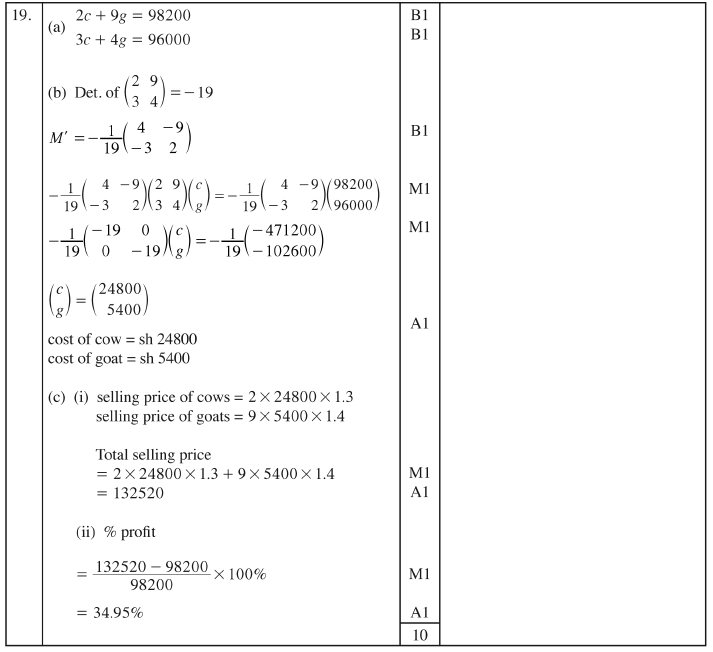 298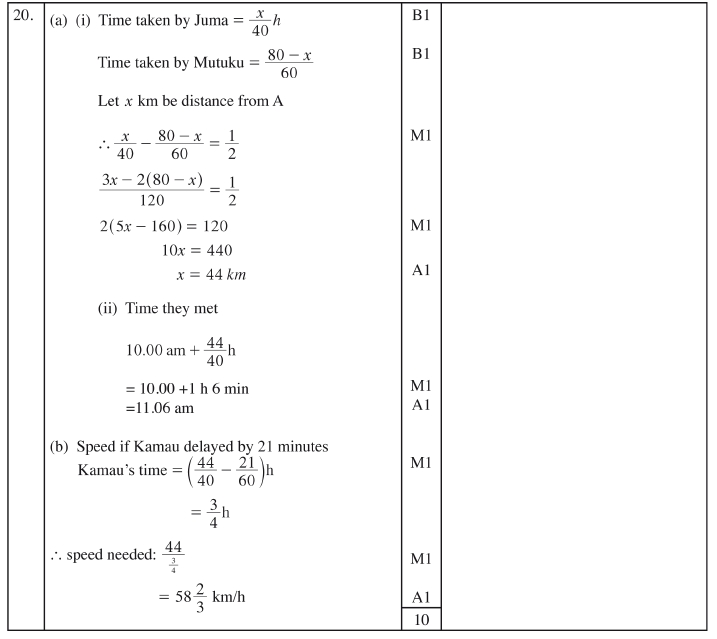 299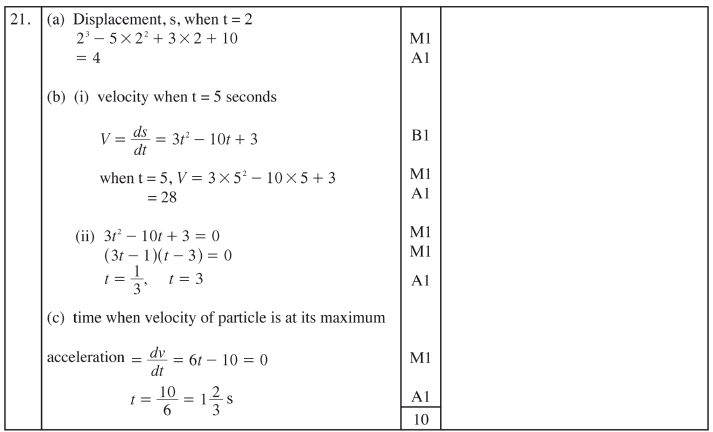 300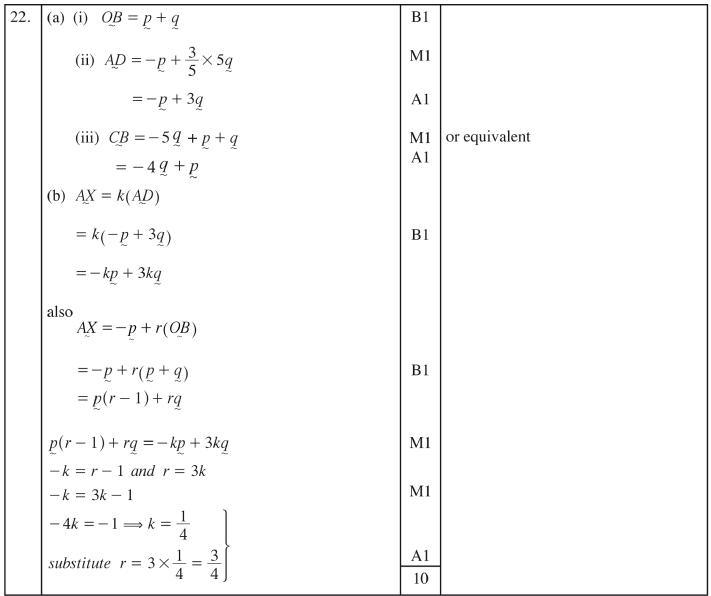 301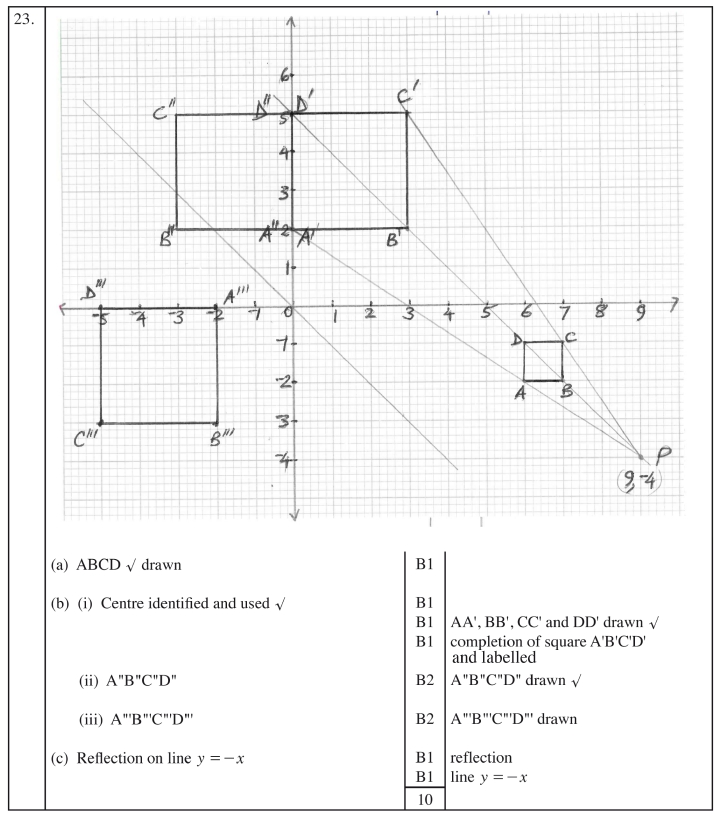 302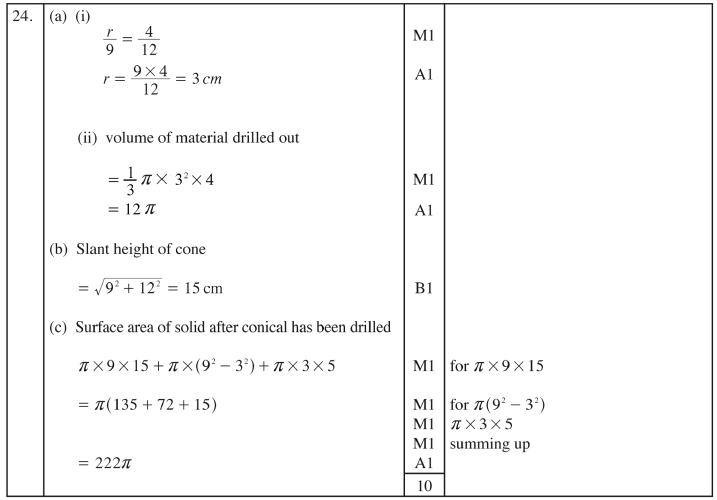 303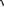 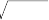 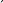 4.3.2	Mathematics Alternative A Paper 2 (121/2)304305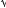 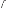 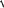 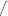 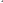 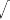 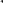 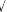 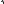 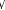 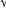 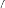 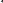 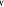 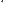 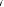 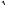 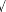 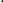 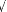 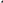 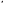 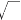 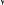 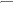 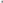 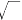 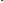 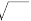 306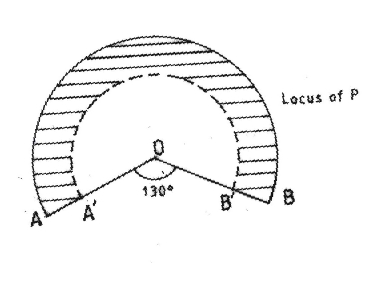 307308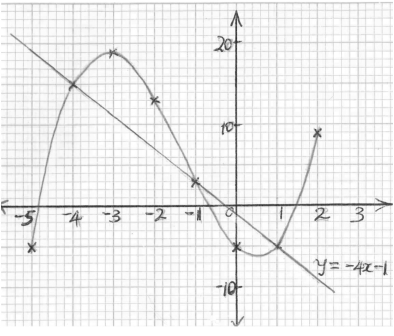 309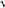 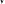 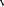 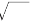 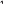 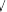 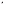 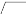 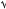 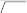 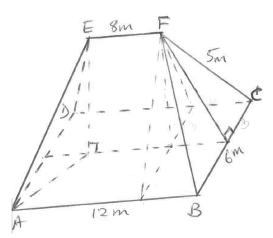 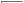 310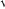 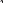 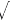 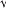 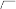 311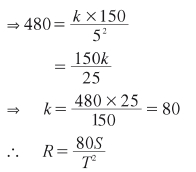 312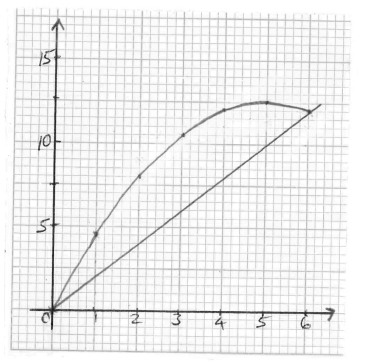 313314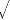 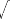 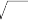 4.3.3	Mathematics Alternative B (122/1)315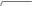 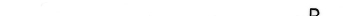 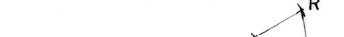 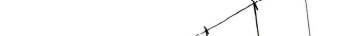 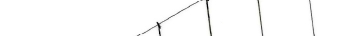 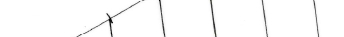 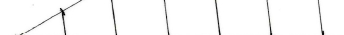 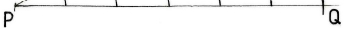 316317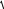 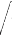 318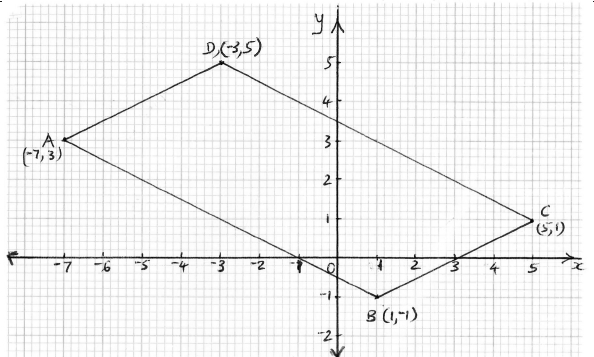 18.(a)- 7 - 1=- 12B1B1M1A1plotting vertices A, B and C.identifying vertex D (-3, 5) andcompeting parallelogram.(ii)y - 3x -- 7          2y -- 1x - 1=- 12M17                 12	2	2	2y =- 1 x -  12	2(c)   (i)  Let grad L be m` - 1 m = - 1 ( m = 22A1B1equation of liney - 3x - 1= 2M1y - 2x = 1(ii)  y - intercept: when x = 0y = 2 # 0 + 1 = 1A1` co-ordinates ^0, 1h319B110320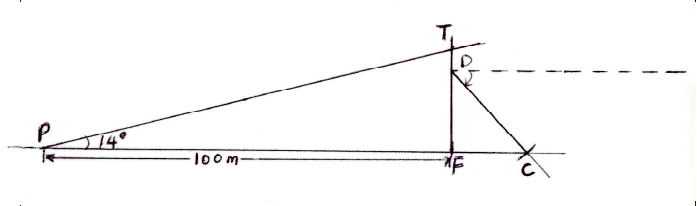 20.(a)   : use of scaleangle of elevation 14° : drawncompletion of scale drawing(b)   height of mast " 2.5 ! 0.1= 2.5 # 10= 25 mB1B1B1B1B1(c)   position of cable drawn(d)   (i)  + of depression of C from D48c ! 1c(ii) Distance from P to C^10 + 1.8 ! 0.1h # 10= 118 ! 1 m321B1B1B1M1A110: positions of C and Dcable CD shown322323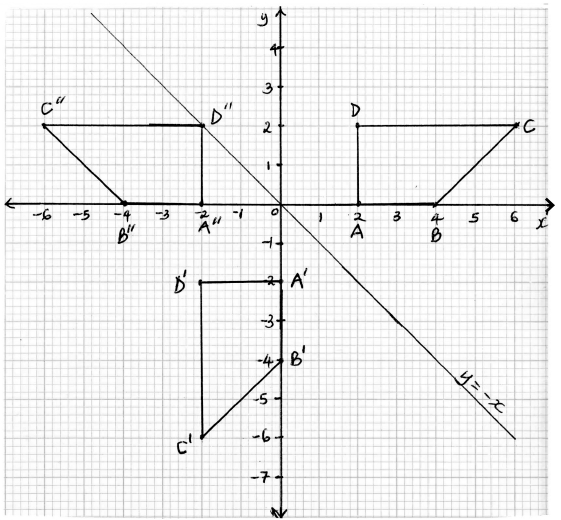 23(a)   (i)  trapezium ABCD : drawnB1(ii) line of reflection y = - x drawntrapezium A'B'C'D' : drawn(iii) points A"B"C"D" plottedtrapezium A"B"C"D" drawn(b)   transformation which mapsA"B"C"D" onto ABCDreflectionon line x = 0(c)   directly congruent pairA'B'C'D' and A"B"C"D"oppositely congruent pairsABCD and A'B'C'D'ABCD and A"B"C"D"324B1B1B1B1B1B1B1B1B110may be implied by : imageor y - axis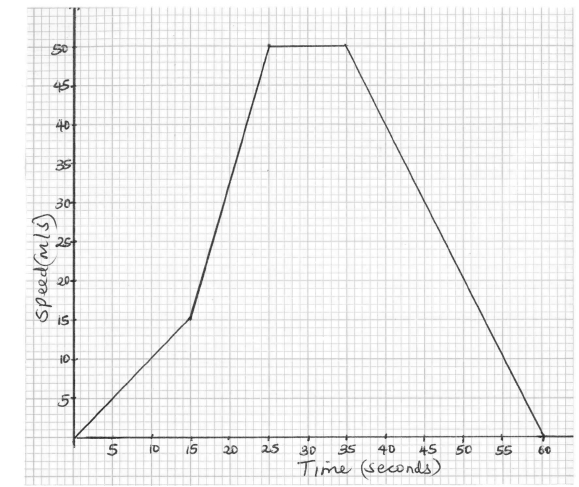 24(a)   : scaleacceleration partsconstant speeddeceleration25= 2 m/s2(ii) Total distanceS1B1B1B1M1A1=12^15 # 15h +   1 ^15 +  50h # 10 +  10 # 50 +   1 ^25 # 50h2                                                                    2= 112.5 + 325 + 500 + 625 = 1562.5M1    or equivalentA1(iii) Average speed=  1562.560= 26.0416 = 26.0 m/s325M1A1104.3.4	Mathematics Alternative B Paper 2 (122/2)326327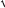 328329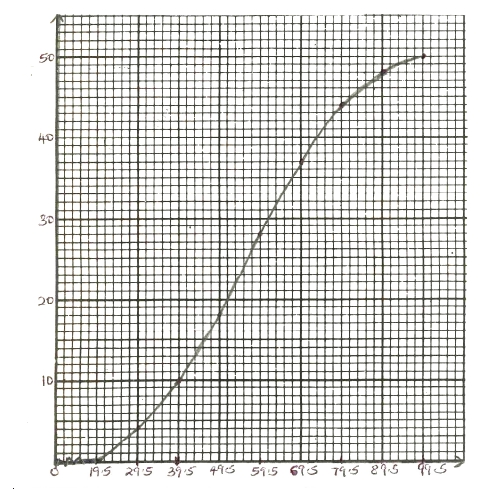 16Graphcf: 4, 10, 18, 28, 37, 44, 48, 50	B1P1C13330can be implied300000331332333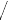 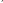 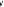 334335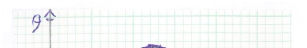 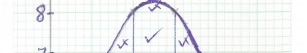 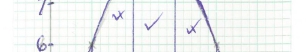 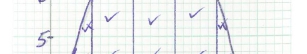 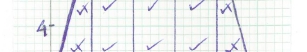 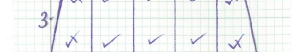 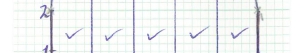 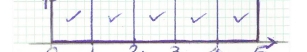 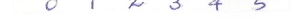 336